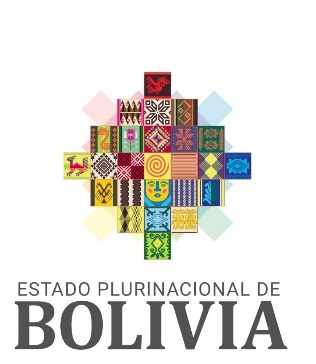 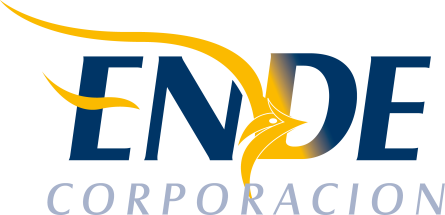 EMPRESA NACIONAL DE ELECTRICIDAD - ENDEINVITACIÓN A PRESENTAR PROPUESTAS La Empresa Nacional de Electricidad - ENDE, invita públicamente a presentar propuestas para los siguientes requerimientos:“SERVICIO DE CONSULTORIA INDIVIDUAL DE LINEA UNIDAD DE MERCADOS 2022-1”- CODIGO DE PROCESO: ENDE-CDGE-R-2022-013Los interesados podrán acceder y obtener el documento de requerimiento de propuestas, a partir del día lunes 31 de enero del año en curso, en la siguiente página web:https://www.ende.bo/nacional-internacional/vigentes/“PROFESIONAL NIVEL V - UPCO 1” - CODIGO DE PROCESO: ENDE-CDGE-R-2022-014“SERVICIO DE CONSULTORIA INDIVIDUAL DE LINEA PROYECTOS DE ENERGIAS NO CONVENCIONALES 2022-1” - CODIGO DE PROCESO: ENDE-CDGE-R-2022-015Los interesados podrán acceder y obtener el documento de requerimiento de propuestas, a partir del día martes  01 de febrero del año en curso, en la siguiente página web:https://www.ende.bo/nacional-internacional/vigentes/Cochabamba, enero de 2022